Тема: «Песня в жизни человека». «Музыка, как вид искусства. Цель:  расширить и углубить нравственно-эстетические впечатления от музыки.Вот мы говорим: притягательная сила искусства. Почему люди, живущие в разных концах мира, наделяли искусство огромной силой? Уильям Шекспир, например, утверждал: "Нет на земле живого существа, столь жёсткого, крутого, адски злого, чтоб не могла, хотя б на миг один, в нём музыка свершить переворота". Сегодня вспомним сказку, где музыку наделили волшебной силой. Русская былина «Садко». Садко — молодой гусляр из Великого Новгорода. В начале рассказа он беден, горд и самолюбив. Его единственное достояние — яровчатые гусли, на которых он играет.Однажды Садко в одиночестве идет к Ильмень-озеру, садится на бел-горюч камень на берегу и достает заветные гусли. Садко играет, отводя  музыке душу.(слушать  песню Садко)То же самое происходит и во второй раз. Когда Садко приходит на Ильмень-озеро в третий раз, происходит чудо. После его игры на гуслях раздвигаются воды. . От его игры вода в озере «всколыхалася».  Из пучин озера показывается сам морской царь ( слушать музыку появление морского царя)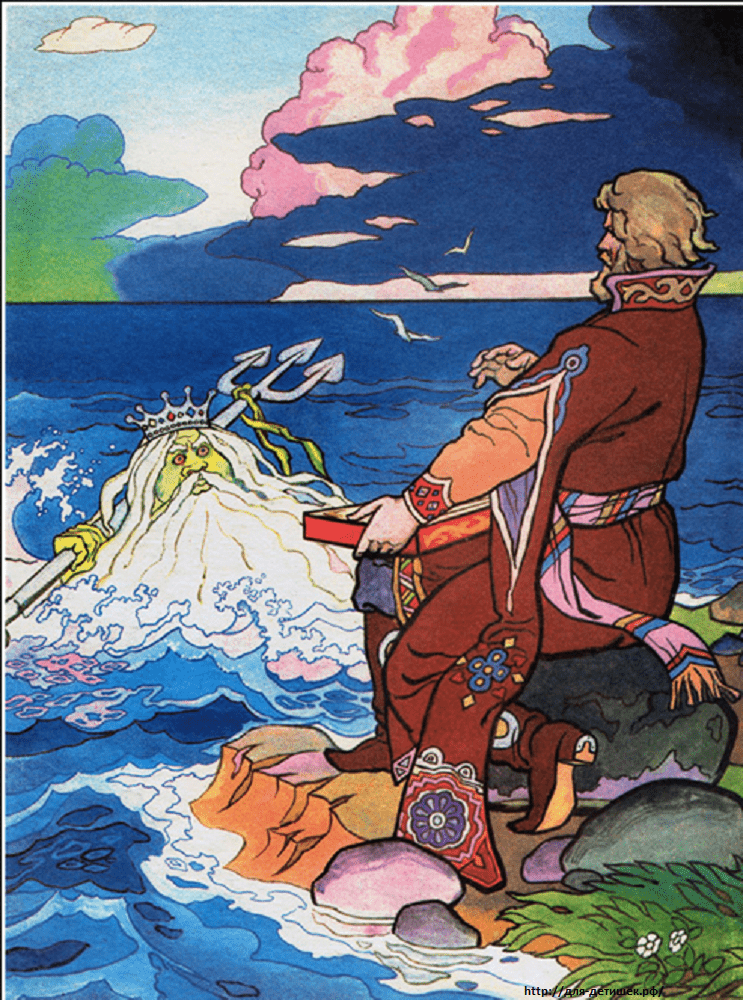  Морской царь  помогает Садко разбогатеть.Теперь Садко — богатый и удалой — решает посмотреть мир. Но его корабли попадают в страшный шторм.  Садко понимает, что это его старый знакомый — морской царь.Попрощавшись с товарищами, он берет свои яровчатые гусли и на одной доске остается на волнах. 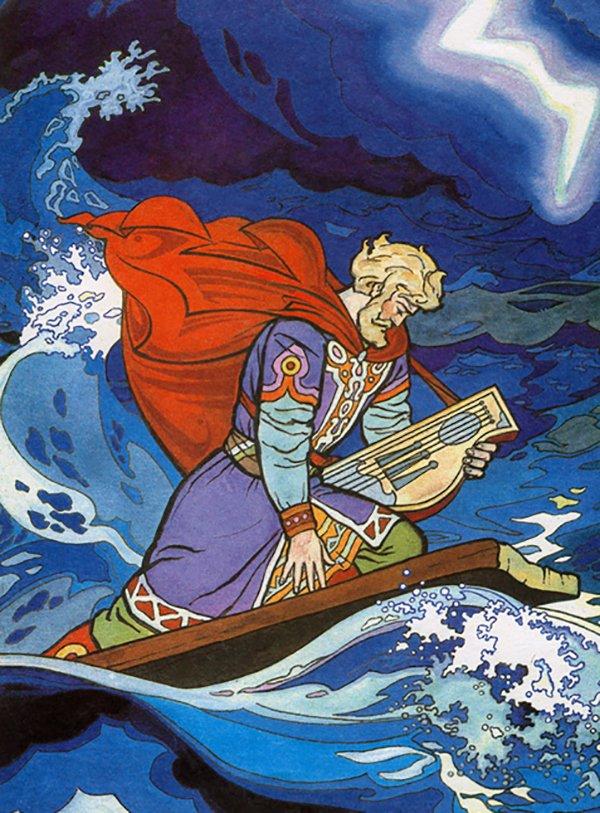 В тот же миг буря утихает.Луг вблизи Ильмень-озера. Садко спит на берегу, около него стоит Морская Царевна и убаюкивает его песней.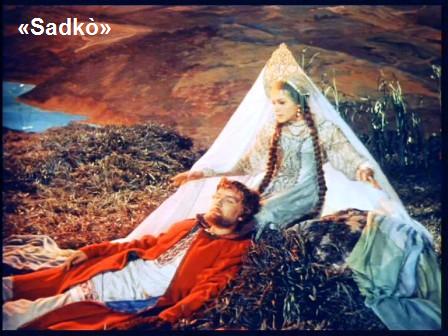  Занимается заря. При виде рассвета Царевна прощается с Садко, говоря, что пришла пора её обернуться быстрой речкой и лечь в крутые берега. Царевна Волхова, полюбившая гусляра Садко за его волшебный дар, не обретает, подобно другим сказочным героиням, например Снегурочке, человеческую душу, а остается верна своему морскому миру с его таинственной жизнью и холодным безмолвием. Это возвращение в привычную свою стихию передается в музыке исключительно выразительно: царевна принимает облик утреннего тумана и растекается по лугу широкой светлой Волховой-рекой.Слушать «Колыбельную Волховы» В это время корабли пристают к берегу, с них сходит дружина. Со всех сторон сбегается народ. Все удивляются чуду — появлению на этом месте реки и возвращению Садко, и восторженно его приветствуют. Садко  своим талантом  очаровал и умягчил самого морского царяКрасота, правда сила  и  музыки – это прежде всего красота и правда внутреннего мира человекаПродолжать учит песню:«Быть человеком»1.Нам от самого порога Жизнь раскинула пути, Выбирай свою дорогу И по ней смелей иди! Пусть к тебе придёт удача, Если честно ты прожил! Пусть судьба тебе назначит То, чего ты заслужил! ПРИПЕВ: Только помни, только помни В грохоте - ритме века, Самая главная в жизни профессия - Быть человеком! 2.В жизни прожитой дороги Очень уж, порой, круты! Мы к себе бываем строги, За собою рвём мосты! Ненавидим мы и любим, Разрушаем и творим! И в жару, и в холод лютый Мы друг другу говорим:ПРИПЕВ: Только помни, только помни В грохоте - ритме века, Самая главная в жизни профессия - Быть человеком!